7.1. Поняття про диверсифікацію діяльності підприємстваДо початку формування стратегії як економічної науки, що припадає на другу половину XX ст., поведінку на ринку обґрунтовувала мікроекономіка. Згідно її фундаментальних гіпотез єдиним критерієм покупця є ціна, а товари чи послуги не диференційовані. Слід відмітити, що такі уявлення дійсно були вірними для розвинутих країн, особливо у першій половині XX ст. Оптимальна стратегія успіху підприємства була проста: мінімізація витрат, що давала можливість продавати товар по нижчій ціні, ніж продавав конкурент. І оскільки це приводило до оптимізації долі ринку підприємства, таку стратегію називали стратегією ринкової долі або ринкової позиції.Але вжеу другій половині XX ст. чинники ринкового успіху помітно змінились. Відбулось насичення ринку і покупців уже не завжди влаштовував стандартний товар навіть по найнижчій ціні. Проявили себе групи покупців зі специфічними потребами: різними смаками, різним соціальним статусом, різними купівельними можливостями тощо. Задоволення значно ширшої гами потреб стало критичним фактором успіху. А однією з найважливіших конкурентних стратегій стала стратегія диференціації товару. Тобто гіпотеза мікроекономіки про недиференційований товар на цьому етапі уже втратила смисл. Стратегію диференціації товару, на наш погляд, можна сформулювати наступним чином.Стратегія диференціації товару є конкурентною стратегією, направленою на розширення асортименту товару (послуг), створення нових товарів з метою задоволення потреб всіх основних груп покупців шляхом вдосконалення технології виробництва.Аналогічно у другій половині XX ст. втрачає домінуюче значення і друга гіпотеза мікроекономіки, за якою ціна є єдиним критерієм поведінки покупця. Досвід почав засвідчувати, що покупки здійснюються швидше під впливом іміджу товару (послуги). До того ж підприємства помітили, що перевагами і смаками споживачів можна управляти, що при допомозі грамотної реклами і умілого просування товару створюються нові потреби. В результаті ще однією важливою конкурентною стратегією стала диференціація ринку або диференціація іміджу товару.Стратегія диференціації ринку, отже, - це конкурентна стратегія, направлена на формування нових потреб споживачів на нові товари підприємства шляхом ціленаправлених маркетингових заходів, особливо рекламних по створенню певного іміджу товару.Оскільки, починаючи з другої половини XX ст., явища диференціації як товару так і ринку спостерігаються одночасно, їх спільний прояв вимагає проведення нової, уже корпоративної стратегії, яка називається диверсифікацією діяльності підприємства. Тобто диверсифікація починає виступати способом зміни напрямку його розвитку. Причому одним із головних способів на сучасному етапі, що характеризується значною турбулентністю середовища діяльності підприємств.Поняття диверсифікації застосовується при формулюванні портфельної стратегії як один із чотирьох її компонентів, а саме  як вектор росту або напрямок майбутньої сфери діяльності підприємства.Диверсифікація діяльності підприємства – означає обновлення (диференціацію) і товару, і ринку підприєм
ства одночасно, вихід за межі основного бізнесу, яким підприємство займалось досі, проникнення в нові галузі та сфери економіки.
Якщо вектор росту спрямований на розвиток ринку, то йдеться про формування попиту на нові товари підприємства і вибирається напрямок діяльності підприємства - розвиток маркетингу. Якщо ж вектор росту вказує на розвиток товару, то йдеться про створення нового товару і вибирається напрямок - зміна технології. Якщо ж вектор росту спрямований одночасно і на обновлення ринку, і на обновлення товару, тобто вибирається стратегія диверсифікації, то загальний напрямок простежується слабкіше ніж у попередніх двох випадках, оскільки одночасно вдосконалюються і маркетингова діяльність і технологія виробництва.Тобто, як уже зазначалось, диверсифікація означає (переважно) вихід за межі основного бізнесу, яким підприємство займалось досі, проникнення в нові галузі та сфери економіки. Здійснюватись вона може як через створення нових підприємств, так і шляхом скуповування з існуючих або злиття з ними. В результаті відбувається перехід від односторонньої виробничої структури (спеціалізації) до багатопрофільного виробництва.Для прикладу, на початку 90-х років XX ст. серед 500 найбільших корпорацій США 90 % існували у формі багатогалузевих концернів, тобто були диверсифікованими. Переважна більшість із них мала у своєму складі підприємства в середньому 11 галузей, а наймогутніші - 30-50 галузей.За великим рахунком диверсифікація, як порівняно нове явище, покликана до життя науково-технічною революцією, а саме необхідністю пристосування бізнесу до швидких структурних змін, посилення конкурентної боротьби внаслідок насичення ринку. В цих умовах диверсифікація використовує переваги комбінування, проникнення в нові прибуткові галузі.І, головне, - стабілізує бізнес, робить його менш вразливим до спадів у тих чи інших галузях, оскільки, володіючи підприємствами в різних сферах економіки, диферсифіковане підприємство має змогу компенсувати спад збуту на ринку одних товарів його зростанням на інших. Завдяки цьому ди-версифіковані підприємства більш стійкі та конкурентно-здатні ніж вузькоспеціалізовані. Вони мають можливість переливати капітал у найприбутковіші галузі. Отже диверсифікація - це організаційно-економічний фактор підвищення ефективності виробництва.Таким чином, значення диверсифікації діяльності підприємства в розробці і здійсненні його портфельної стратегії достатньо помітне. З одного боку, диверсифікація - один із важливих напрямків діяльності підприємства, тобто вказує, які конкретно стратегічні одиниці бізнесу і в яких стратегічних зонах господарювання будуть працювати в майбутньому. З другого боку, диверсифікація в значній мірі забезпечує стратегічну гнучкість портфеля підприємства, оскільки задоволення широкого кола потреб і застосування кількох технологій не допустить ситуації, коли несподівані зміни в одній із СОБ можуть привести до серйозних руйнівних наслідків в інших.Отже диверсифікація, визначаючи частково в якими СОБ підприємство збирається працювати і як ці СОБ будуть зв'язані між собою, до певної міри разом з іншими компонентами визначає портфельну стратегію..2. Умови і причини диверсифікації підприємстваЯкщо немає гострої необхідності, менеджери підприємства, як правило, зосереджуються виключно на розв'язанні оперативних та адміністративних господарських проблем. І спонукають їх повернутися лицем до розгляду стратегічних проблем суттєві фактори - зміни в умовах діяльності, в середовищі підприємства.Тобто, суттєві зміни умов на ринках чи в технологіях виробництва вимагають адекватних змін стратегічного портфеля підприємства, здійснення корпоративної стратегії диверсифікації.Зміни середовища бувають або поступовими, або ж переривчастими.Поступовими називають такі зміни, які відбуваються логічно і потребують відносно незначних змін у початковому портфелі. Приклад поступових змін - розширення ринку на якийсь регіон або деяке поліпшення існуючої технології. Такі зміни дехто називає логічним прирощенням або ж еволюційним процесом змін.Переривчастими називають такі зміни, які не відповідають історичній логіці розвитку даного підприємства і являють собою значним відхиленням хоча б в одному історичному векторі росту - задоволенні ринкових потреб, технології чи географії ринків. Основним показником переривчастості є ступінь відходу підприємства від ринку на якому воно спеціалізувалось, від технології, на якій основане виробництво продукції і від географічних, економічних, соціальних та інших позицій. А вже зміни даного показника викличуть зміни вкультурі, організаційній структурі управління, в системі мотивацій, що також засвідчать переривчасті зміни. Словом, йдеться про суттєві неочікувані зміни середовища підприємства.Чим викликаються такі зміни, що стають причиною необхідності диверсифікації?До середини XX ст. в країнах з ринковою економікою, як уже зазначалося, зміни середовища були поступовими, оскільки ринок ще насичувався і економіка розвивалася по висхідній, без різких переривчастих скачків. І відділи розробок чи розвитку ринку на підприємствах адекватно реагували на поступові, еволюційні зміни середовища, успішно з ними справлялися. Зміни були переважно передбачуваними.Хоча вже і в цей період достатньо рідко, але відбувались більш різкі зміни в технології, в структурі потреб, в географії ринків. Тобто проблема переривчастості то виникала, то пропадала. Суттєві зміни у зовнішньому середовищі спонукали підприємства, як правило, із значним запізненням міняти стратегію. Після переорієнтації, знову на довгі роки менеджери повертались до оперативних питань використання потенціалу нової стратегії, а зміни залишалися поступовими аж до нових значних зрушень. Стратегічне мислення як наука ще не сформувалося. Така тимчасова увага до стратегічних проблем, що чергувалася з достатньо тривалими періодами зосередження на оперативних і адміністративних проблемах вже тоді наносила відчутної шкоди, оскільки необхідність у стратегічних змінах, у диверсифікації усвідомлювалася після значного падіння обсягів продаж і прибутків, тобто після суттєвих втрат.В другій половині XX ст. ситуація ще більше ускладнилася. Зміни в технології, в структурі потреб (попит в основних галузях наситився), в географії ринків стали регулярними. В більшості галузей чергування стратегічних переривчастих змін і тривалого періоду оперативної діяльності відійшло в історію. Зміни середовища стали переривчастими і відбуваються так швидко, що підприємства змушені постійно моніто-рити своє середовище, виявляючи стратегічні розриви і вживаючи відповідних заходів. Один із таких заходів - диверсифікація. Переривчасті зміни викликали необхідність її проведення. Відбувся перехід до переважно стратегічного планування і управління.В наші дні, коли зміни технології, структури потреб, географії ринків змінюються з небувалою швидкістю, з метою уникнення загрози банкрутства, переважна більшість підприємств в розвинутих країнах зрозуміли значення стратегічного менеджменту і успішно його застосовують, широко використовуючи і диверсифікацію, як засіб стабілізації виробництва.На жаль, на Україні розуміння необхідності розробки стратегії на підприємствах ще не прийшло. Стратегічні рішення, зокрема і про диверсифікацію діяльності підприємства приймають спонтанно, з великим запізненням, несучи неймовірні втрати відповідно і рішення про диверсифікацію теж приймаються спонтанно, нерідко тоді, коли вже щось поправити важко, а то і неможливо.Таким чином, причин, що спонукають диверсифікаціюдіяльності підприємства, багато. Але основним мотивом є співвідношення його цілей і можливостей. Виходячи з цього можна виділити великі групи причин.Перша. Підприємство не досягає цілей в рамках наявного бізнес -портфеля. Тут можливі два варіанти:1. Якщо аналіз можливостей засвідчує, що навіть після диверсифікації підприємства цілі не будуть досягнутими, це означає, що вони завищені і їх переглядають в сторону зменшення.2. Якщо ж можливості відповідають цілям, але наявна структура бізнес-портфеля не забезпечує їх досягнення, тоді вдаються до диверсифікації.При цьому враховуються причини нижчого порядку:- насичення ринку і, відповідно, суттєве зниження попиту, посилення конкуренції;- старіння товару підприємства;- втрата гнучкості, яка проявляється:а) у звуженні ринку (непропорційно велика доля продаж, що припадає на одного покупця);б) появі нових технологій (обмежена власна технологічна база).Друга велика група причин диверсифікації підприємства має місце тоді, коли його можливості перевищують цілі. Якщо появляються можливості поставити більш високі цілі підприємство диверсифікується. Тут також є причини нижчого порядку:сума прибутку, що залишається, недостатня для виконання планів по розширенню поточної діяльності, хоча
підприємство успішно рухається до поставлених цілей, має добрі можливості для розширення виробництва;диверсифікація дасть можливість отримувати більші прибутки, ніж просте розширення виробництва, хоча
досягаються поточні цілі. Така ситуація може скластися в наступних випадках:- коли ефект диверсифікації великий настільки, що перекриває неминуче зниження синергізму;- коли керівництво підприємства не зважає на синергізм (у випадку конгломерації) або синергетичні переваги простого розширення над диверсифікацією незначні;- коли підприємство розробило нові додаткові товари.Третя група причин диверсифікації має місце там, де керівники не співставляють цілі з можливостями, діють спонтанно, диверсифікація для них самоціль, а не засіб досягнення цілей. В цілому таке має місце, коли приступають до негайних практичних дій без достатньої інформації, діють наосліп, за принципом „добре там, де нас нема».Таким чином, якщо цілі ідеально не співпадають з можливостями підприємства і не завищені, тобто не вимагають перегляду в напрямку зниження, підприємство має велику свободу дій по використанню можливостей для досягнення вищих цілей в т.ч. і при допомозі диверсифікації. Ступінь цієї свободи залежить від ставлення керівництва підприємства до ризику, який притаманний диверсифікації. А тому консервативні менеджери підуть на диверсифікацію лише у випадку, коли матиме місце перша група причин. В усіх інших випадках ризикувати вони не будуть, при наявності можливостей підуть шляхом простого розширення, а не диверсифікації.Навпаки, підприємливі, ризиковані керівники підуть на ризик, тобто на диверсифікацію, при першій же можливості досягти вищих цілей і постійно готові розглядати варіанти диверсифікації при наявності будь-якої причини із трьох перерахованих груп.Крім всього іншого, диверсифікація стимулюється також існуючим антимонопольним законодавством, яке обмежує горизонтальну експансію підприємств, що загрожує монополізацією галузі і поблажливо ставиться до вертикальної експансії, що базується на диверсифікації діяльності. Її наслідком є багатогалузеве підприємство, частка якого на окремому ринку не сягає критичних значень, тобто не створює монопольного становища.7.3. Варіанти і критерії диверсифікаціїДиверсифікація стосується портфельної стратегії, суттю якої є формування набору основних напрямків видів діяльності підприємства (конкурентна стратегія, як відомо, шукає способи успішної діяльності в кожному із цих напрямків і видів діяльності).Досвід ринкових країн засвідчує, що на зміну складу портфеля бізнесів підприємства йшли не зразу і неохоче, навіть в умовах різких змін середовища. Спочатку кілька років намагалися стабілізувати зниження прибутків і скорочення збуту при допомозі таких заходів, як звільнення значної кількості працівників, скорочення запасів, зниження витрат, ведення цінових війн. І оскільки це не допомагало, вдавалися врешті до модифікації бізнес-портфеля. Тобто переходили до застосування диверсифікації лише тоді, коли остаточно переконувалися, що в рамках існуючого портфеля вирішити назрілі проблеми неможливо. І починався важкий пошук варіантів його зміни. Цей досвід повинен стати уроком для українських новобранців ринкової економіки.Отже першим поштовхом до диверсифікації стало насичення ринку і скорочення попиту в 1950-60-х роках XX ст. другим - поява нових технологій, приміром транзисторних, електроніки. Нарешті, ще одним поштовхом для зміни бізнес-портфеля стала можливість розширення діяльності за межі історичного бізнесу підприємства.Зміна бізнес-портфеля підприємства має дві альтернативи: або вектором росту є перехід до нових областей бізнесу в існуючому географічному середовищі, що називається диверсифікацією, або ж вектором росту обирається нова географія, що називається інтернаціоналізацією бізнесу.Варіанти диверсифікаціїДиверсифікація може відбуватися за наступними варіантами:- Перший - коли диверсифікація зв'язана з потребами споживачів. Вона являє собою освоєння нової для підприємства технології з метою продовжити обслуговування традиційного ринку. Прикладом може служити зміна радіолампової технології на транзисторну або хіміко-молекулярної технології на біотехнологію у фармацевтиці.Такий варіант розвитку диверсифікації може здійснюватись або ж шляхом купівлі уже існуючої фірми з новою тех.-нологією, або ж створення нового виробництва, спираючись на внутрішні джерела. Другий шлях - власний розвиток нової для підприємства технології - вкрай важкий і складний. Нерідко, запровадивши продукцію з новою технологією, підприємство втрачало лідерство у галузі.- Другий варіант диверсифікації зв'язаний з технологією і полягає у застосуванні традиційної технології підприємства для задоволення нових потреб. Приклад - поширення електроніки у машинобудуванні. Здійснюється або шляхом поглинання (приміром, автомобільна кампанія поглинає електронну), або шляхом внутрішнього розвитку через вихід на нові ринки.- Третій варіант диверсифікації - перехід в область, не пов'язану з поточним бізнесом підприємства, до нових технологій чи потреб ринку. Таку диверсифікацію називають ще конгломератною диверсифікацією. Вона здійснюється, як правило, шляхом придбання фірми. Тобто створюється новий конгломерат, який об'єднує підприємства багатьох галузей, які не пов'язані між собою технологічним ланцюгом. Ці підприємства діють як самостійні і лише фінансово та адміністративно залежать від головного офісу конгломерату.Модифікацію (розширення) бізнес-портфеля підприємства можна зобразити наступним чином (рис. 7.1)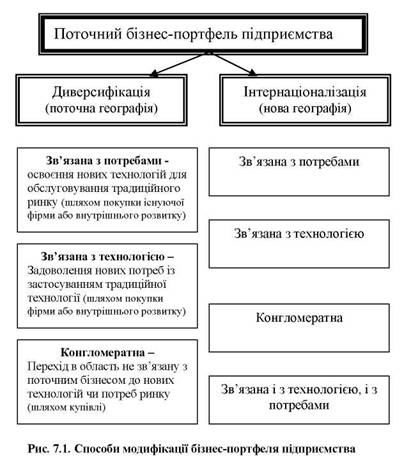 Критерії диверсифікаціїПриймаючи рішення про диверсифікацію підприємства, вибираючи певні її варіанти, менеджери і власники переймаються бажанням досягти або синергізму, або ж гнучкості.Прихильники критерію синергізму вибирають диверсифікацію, зв'язану або з новими потребами, або ж з новими технологіями. Названі варіанти диверсифікації менше ніж конгломератна диверсифікація відхиляються від звичайної діяльності підприємства, від її внутрішніх можливостей, а, отже, здатні повніше використати ефект синергізму. Відповідно таку диверсифікацію називають синергетичною.Прихильники критерію гнучкості підприємства вибирають конгломератну диверсифікацію, вважаючи, що конгломерат володіє вищою конкурентною стійкістю завдяки гнучкості.Між прихильниками синергетичної і конгломератної диверсифікації і досі тривають суперечки. Перші стверджують, що конгломерати не оправдують себе з точки зору суспільної ефективності, оскільки не мають синергетичних ефектів, що приводили б до зниження цін, ізолюються при цьому від конкуренції. Прихильники конгломерації, в свою чергу, стверджують, що синергетична диверсифікація приводить до того, що підприємства, які раніше працювали в різних галузях, після об'єднання уніфікують технологію, управління, тощо і, внаслідок перебування уже в одному середовищі, стають біль-ш стратегічно вразливими. І це дійсно нерідко має місце, оскільки потенційний синергізм не завжди переростає у реальний внаслідок того, що окремі менеджери ігнорують додаткові зусилля для досягнення останнього.Як прогнозує І.Ансофф, на перспективу збережуться обидва критерії диверсифікації. Комерційна логіка вибиратиме за критерій синергетичну диверсифікацію, а особисті амбіції стимулюватимуть конгломерацію.Альтернативою диверсифікації є інтернаціоналізація, тобто розширення бізнесу за рамки поточної географії (див. рис. 7.1). Найбільший синергетичний ефект має лише один із варіантів інтернаціоналізації, коли підприємство експортує свої традиційні товари (послуги). Однак, таке було можливим лише на ранніх етапах інтернаціоналізації (після Другої світової війни). Всі інші варіанти більш ризиковані ніж диверсифікація, так як кожен із них є по суті двох-етапним відходом від поточного бізнесу підприємства. Приміром, інтернаціоналізація, зв'язана з потребами, приводить до подвійних труднощів: входу на новий ринок і необхідності розробки нової технології.Тобто інтернаціоналізація більш складна і дорожча ніж диверсифікація. А диверсифікація, внаслідок радикального відходу від минулого досвіду підприємства, ризикованіша.Основні поняттяСтратегія диференціації товару. Стратегія диференціації ринку. Диверсифікація. Стратегія диверсифікації. Поступові зміни середовища. Переривчасті зміни середовища. Інтернаціоналізація бізнесу. Диверсифікація, зв'язана з потребами і з технологією. Інтернаціоналізація, зв'язана з потребами і з технологією. Конгломератна диверсифікація та інтернаціоналізація.